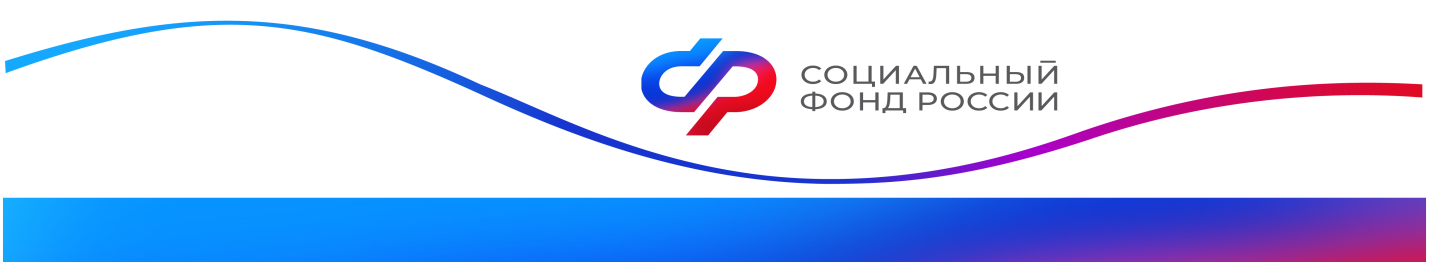 Об итогах первого года работы ОСФР по Калужской области рассказали журналистам на пресс-конференцииВ региональном отделении Социального фонда состоялась пресс-конференция для журналистов калужских  СМИ.   Управляющий ОСФР по Калужской области Даниил Аганичев рассказал о результатах деятельности  подразделений  и  планах на текущий год.В начале встречи руководитель отметил работу ОСФР по  пенсионному  и социальному обеспечение жителей новых субъектов России. Так, за прошлый год специалисты регионального Отделения оказали практическую помочь в назначении пенсий, пособий и различных выплат более 35 тыс. жителям  Донецка и Луганска. В  приоритете у фонда обслуживание участников СВО и членов их семей. В частности, обеспечена возможность назначения пенсии по гособеспечению для добровольцев, служивших в зоне специальной военной операции. Период участия в ней засчитывается в стаж в двойном размере для назначения страховой пенсии. Особое внимание  уделялось и вопросам пенсионного обеспечения калужан. Всего в Калужской области  более 300  тыс. жителей получают пенсии в региональном отделении Социального фонда.  В это число входят  264  тыс. получателей страховой пенсии (ФЗ №400-ФЗ),  почти 30 тыс. получателей  социальной пенсии и еще 85 тысяч работающих пенсионеров.  Все они в срок и в полном объеме получают необходимые услуги.Еще один проект, запущенный фондом, – Центры общения для людей старшего поколения. В прошлом году на базе клиентских служб открыто пять таких Центров: по одному в Людиново, Юхнове, Сухиничах, Козельске и Тарусе.Одним из достижений прошлого года Даниил Михайлович считает налаженный процесс   назначения единого пособия, которое появилось вместе с Социальным фондом. "Сейчас в Калужской области эту выплату получают родители 59 тыс. детей и около 2 тысяч беременных женщин. Это пособие объединило существовавшие ранее меры поддержки семей с детьми и было трансформировано в современную выплату, которая теперь предоставляется в более простом удобном формате",- отметил Управляющий.Более подробно он  остановился на обеспечении граждан материнским (семейным) капиталом.  В 2023 году количество лиц, обратившихся за получением государственного сертификата на МСК в Калужской области составило 7 тыс. человек. Распорядились средствами МСК -  13 тыс. человек.Также, Фонд осуществляет выплаты более 60 видов пособий, среди которых: пособие по временной нетрудоспособности - 123 тыс. чел., пособие по беременности и родам- 3600 чел., пособие при рождении ребенка - 3900 чел., пособие по уходу за ребенком до достижения им возраста полутора лет- 8200 семьям, специальная социальная выплата медицинским работникам - 5500 чел., единое ежемесячное пособие в связи с рождением и воспитанием ребёнка- 7 тыс. человек.В полномочия Фонда входит и обеспечение инвалидов техническими средствами реабилитации (ТСР). В 2023 году таким средствами обеспечено 7900 людей  с ограниченными возможностями.Фонд приобретает для  таких граждан и путевки на санаторно-курортное лечение с оплатой проезда. Закупаются путевки как в санатории Калужской области и соседних областей, так и в регион Кавказских Минеральных вод, Краснодарского края, Республики Крым.  Выделенные в 2023 году из федерального бюджета средства в размере 42 млн. руб. позволили Фонду приобрести  1591 путевку для калужан.На постоянной основе проводится работа по информированию граждан о нововведениях законодательства и разъяснению положений и норм, отнесенных к компетенции СФР. Специалисты фонда во всех районах области  активно взаимодействуют с трудовыми коллективами,  общественными и профсоюзными объединениями.  Успешно функционирует региональный контакт-центр. По тел. 8-800-200-0195  специалисты консультируют граждан по социальным вопросам. Ежедневно они обрабатывают более 300 обращений.В заключении своего выступления Даниил Аганичев поделился с журналистами  информацией об изменениях и нововведениях в законодательстве о мерах социальной поддержки в 2024 году, а также ответил на интересующие их вопросы.Пресс-служба ОСФР по Калужской области